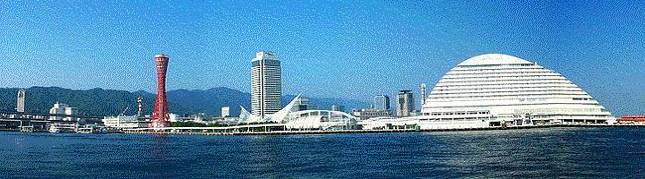 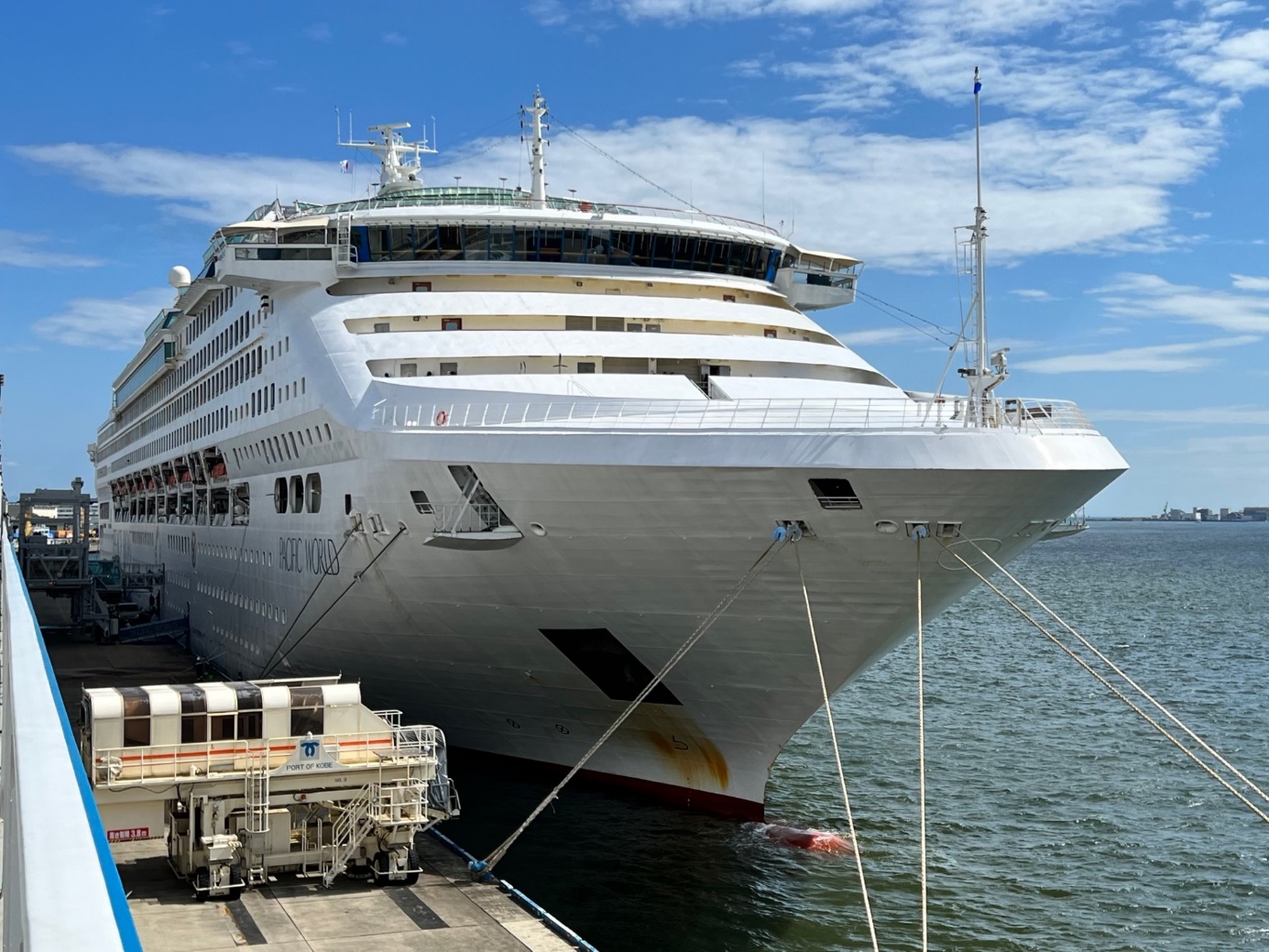 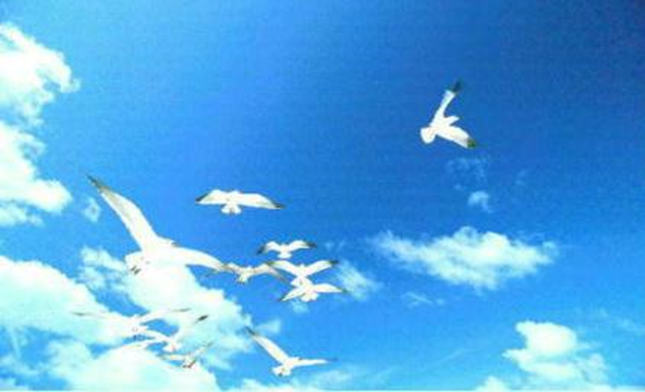 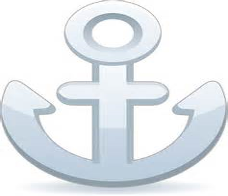 神戸市メリケンパークにて７月１６（日）、７月１７（月）の２日間「マリンカーニバル神戸２０２３」が開催されました。昨年までの会場だったマリンピア神戸が改修中のため、今回は「Kobe Love Port みなとまつり」の会場内での開催となりました。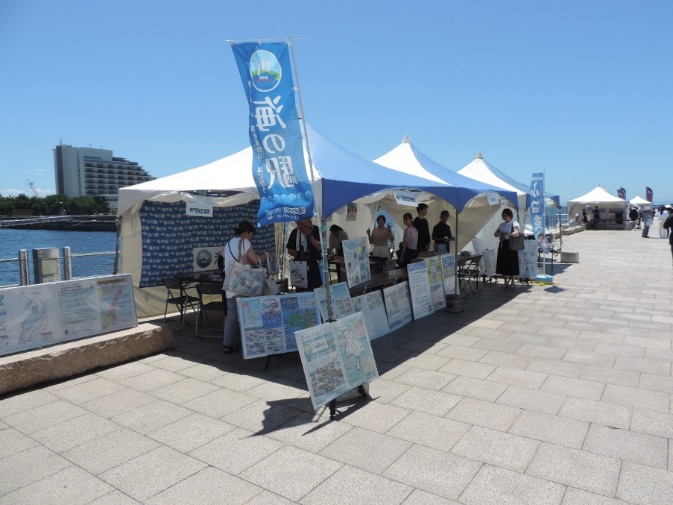 ２日間合計で来場者は６，４２１人となり、大盛況となりました。今回のブース運営は、船員労働環境・海技資格課及び船舶産業課、一般財団法人日本海洋レジャー安全・振興協会、神戸市港湾局の方々と共同で来場者の対応を行いました。神戸運輸監理部の海事PRブースでは「ハロー!フレッシュボートライフ」による安全啓発や関西地域自治体が設定した舟艇進入禁止水域情報のパネル展示及びパンフレット等の配布を行いました。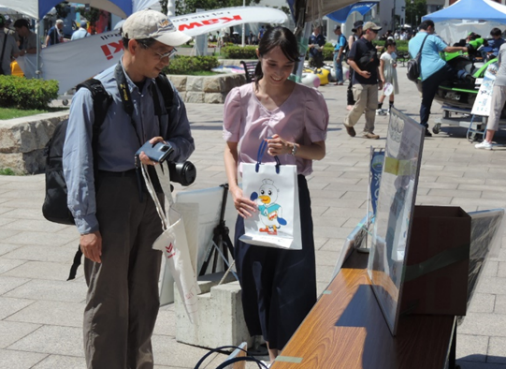 さらに、全国に点在する「海の駅」を中心とした舟艇利用、マリンレジャー振興や「兵庫海博倶楽部」の広報活動を積極的に展開しました。関西版海の駅のリーフレットや兵庫海博倶楽部の資料をいれたPRセットを200部用意していましたが、イベント終了の1時間前には無くなってしまいました。また、来場記念として子供用の「小型船舶操縦免許証ってか」を１日限定５０枚で、２日間で計１００枚を作成配布しました。大勢の方に喜んでもらうことができました。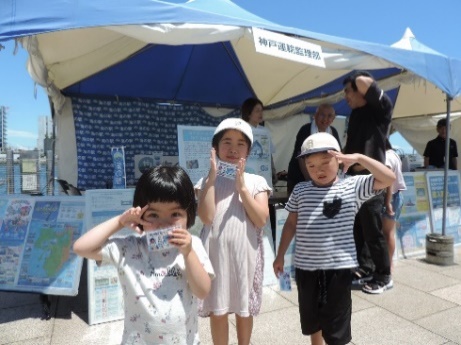 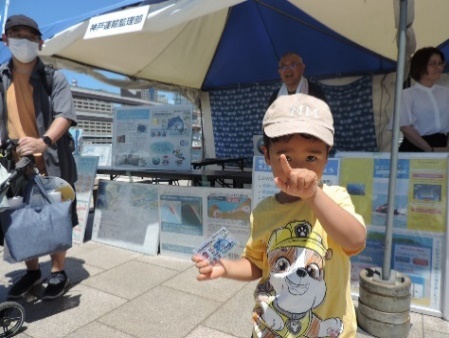 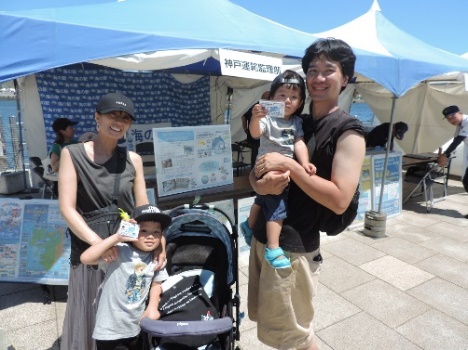 もっと船に親しんでもらえるように来場された方々に、舵社発行の「船の文化検定　ふね検」の試験問題をもとにした「キッズふね検」に挑戦してもらいました。マニアックな問題があり、大人でも苦戦されている方も多く見受けられました。このイベントを通して、「海の駅」や「兵庫海博倶楽部」を少しでも多くの方に知っていただけたら嬉しいです。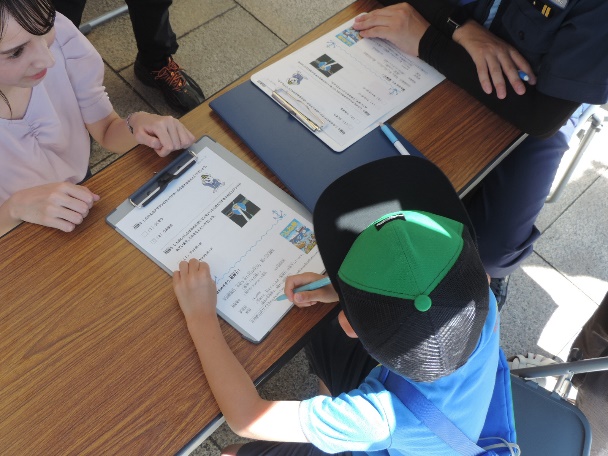 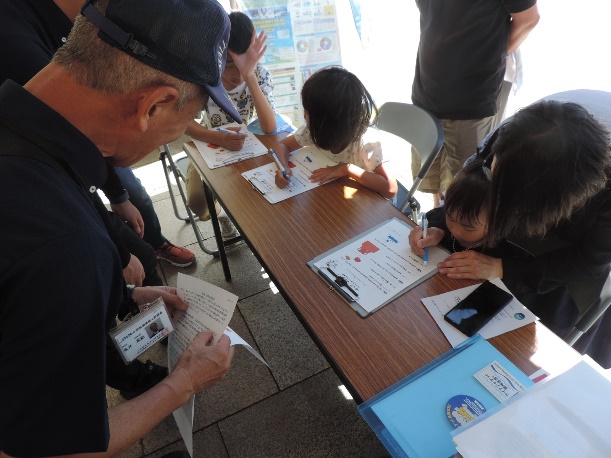 今後も積極的にイベントに参加し、海や船の魅力をどんどんアピールしていきたいです。そしてもっとたくさんの方々に安全に気をつけながら海や船を楽しんでもらいたいです。最後に、猛暑の中での開催となりましたがたくさんの方々の応援と差し入れのおかげで、無事に２日間を終えることができました。ブースに来てくださった皆様、ありがとうございました。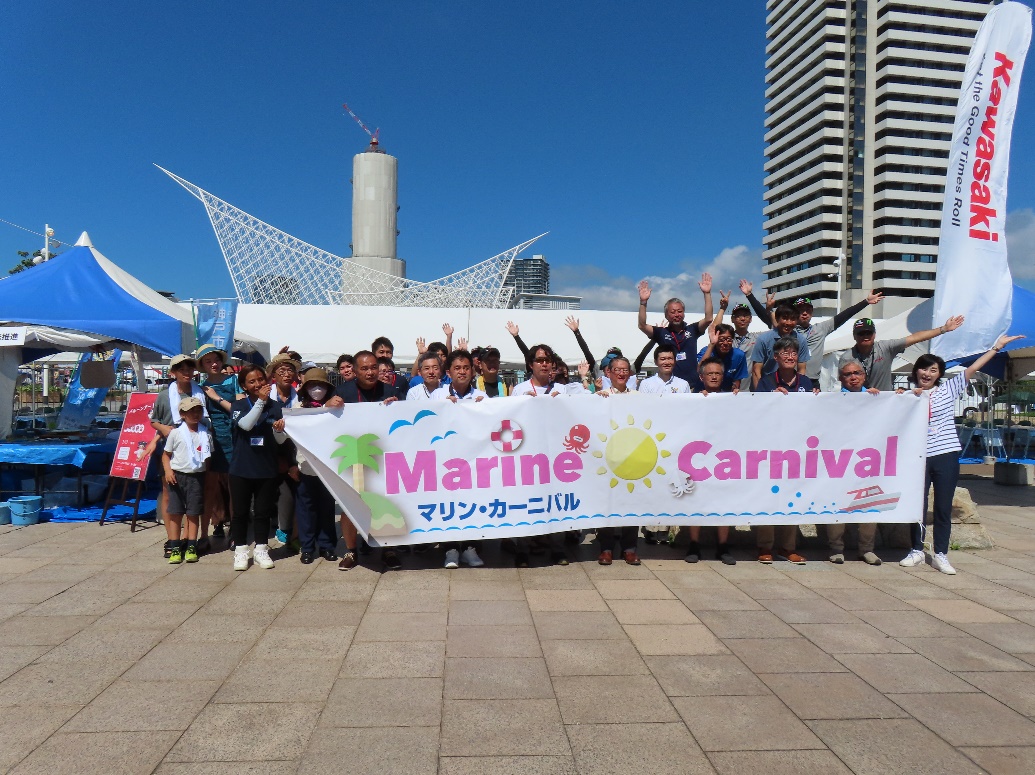 　　　　　　　　　　　　　　　　　　　　　　　　（海事振興部　船舶産業課）７月１７日（月・祝日）の「海の日」に「第３９回神戸港ボート天国」が「Kobe Love Port みなとまつり」の一環行事として神戸港中突堤中央ターミナル（かもめりあ）で開催されました。当日33℃を超える暑さにもかかわらず、約4,500名（主催者発表）が参加され、昨年を大幅に上回る来場者数を記録しました。　当日は、神戸海上保安部や神戸税関などの官庁船のほか、帆船「みらいへ」、レストランクルーズ船「ルミナス神戸２」が一般公開されました。当運輸監理部は海事PRブースで参加し、海事PR資料の配付・啓発、オリジナル缶バッジの作成をし、約800名の方に来訪していただき、多くの家族連れでにぎわいました。　缶バッジの作成では、船や海などの海事に関連する写真に加え、その場で作ってもらうぬりえがお子様を中心に多くの人気が集まりました。また、お子様が缶バッジを作っている傍ら、親御さんに海事PR資料を手渡すことも出来、ブース運営を終了するまでに予定配付数量すべてを配付することが出来ました。　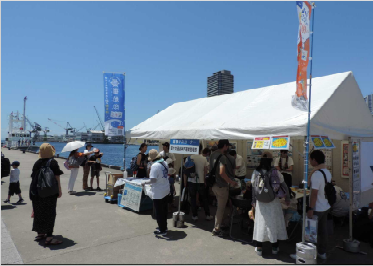 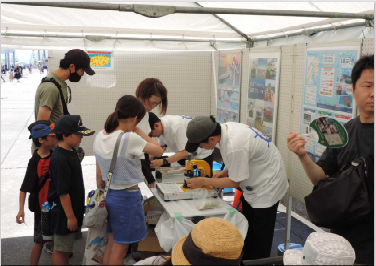 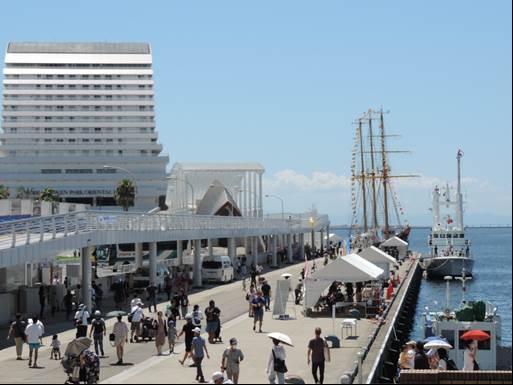 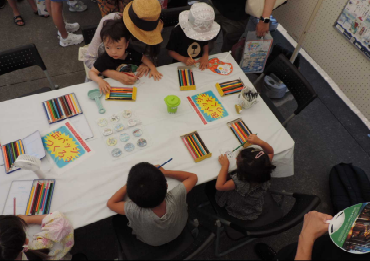 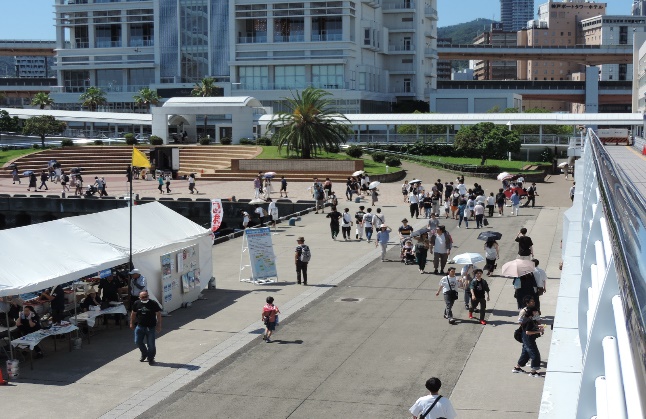 神戸港のみなさまと「海の日」をお祝い出来た喜びを胸に、今回のように今後も海の魅力を伝えていきたいと思います。（海事振興部　旅客課）神戸運輸監理部、近畿地方整備局、第五管区海上保安本部では、海運・造船・港湾などの海事産業や海上保安の各分野でご尽力いただいている方々、また、海や海岸の環境をよくするために地域で活動されている方々を毎年「海の日」に表彰しています。今年は７月１８日(火)、ホテルオークラ神戸（神戸市）にて３官署主催で海事功労者等表彰式典を執り行い、２７１名のご出席を賜りました。 当運輸監理部関係の国土交通大臣表彰受賞者及び神戸運輸監理部長表彰受賞者数は以下のとおりです。（総務企画部 総務課）（ 令和５年７月）（注）①３．の中継貨物量は､神戸港輸入貨物を国内他港へ移出したもの及び神戸港輸出貨物で国内他港から移入したものである｡　 　 ②５．のトランシップ貨物は､外航船で輸送して来た貨物を神戸港で他の外航船に積み替えて輸送したものである｡　 　 ③３．４．５．の資料出所は､神戸市みなと総局であり､６．の資料出所は､神戸公共職業安定所神戸港労働出張所である｡④７．８．の資料出所は、兵庫県倉庫協会及び兵庫県冷蔵倉庫協会である。（総務企画部物流施設対策官、海事振興部旅客課、貨物・港運課）最近３か月間の船員職業紹介実績表　　　　　　　　（単位：人）最近３か月間の船員の失業給付金支給実績※失業給付金受給者実数とは、当月中に失業給付金を支給した者の実数である。　　　　　　　　　　　　　　　（海事振興部　船員労政課）【 事業者名 】株式会社ディスウェイ【 事業者名 】姫路合同貨物自動車株式会社【 事業者名 】明治ロジテック株式会社【 事業者名 】株式会社丸亀組　　　　　　　　（総務企画部　総務課）（総務企画部　広報対策官）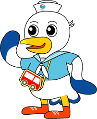 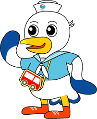 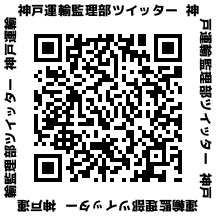 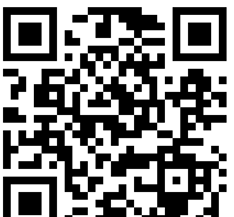 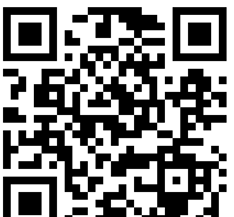 国土交通省大臣表彰（１）海事功労　２名（２）優良船員　１名（３）永年勤続　８名神戸運輸監理部長表彰（１）海事功労　６名（２）永年勤続　２９名（３）マリンエキスパート（ジュニア、レディ含む）　１１名（４）造船災害防止功績者　１名（５）統計調査関係功労者　２社（６）海事関係業務功労　１名実　　　績前年同月比１．管内発着フェリー・旅客船方面別輸送量（令和５年５月分）九　　州方　　面九　　州方　　面旅　客４６，０３０人 １３２．２％ １．管内発着フェリー・旅客船方面別輸送量（令和５年５月分）九　　州方　　面九　　州方　　面車　両３２，９３８台 １１６．３％ １．管内発着フェリー・旅客船方面別輸送量（令和５年５月分）淡路四国方　　面淡路四国方　　面旅　客９８，５７５人 １００．３％ １．管内発着フェリー・旅客船方面別輸送量（令和５年５月分）淡路四国方　　面淡路四国方　　面車　両２０，０８８台 ９８．７％ ２．神戸港起点遊覧船乗船者数　　（令和５年５月分）総　　　数総　　　数総　　　数４２，５６６人 １２８．３％ ２．神戸港起点遊覧船乗船者数　　（令和５年５月分）内：ﾚｽﾄﾗﾝｼｯﾌﾟ内：ﾚｽﾄﾗﾝｼｯﾌﾟ１５，５４９人 １２９．９％ ３．神戸港内貿貨物量【速報値】　　（令和５年２月分）純内貿貨物量（ﾌｪﾘｰ貨物除く）純内貿貨物量（ﾌｪﾘｰ貨物除く）純内貿貨物量（ﾌｪﾘｰ貨物除く）　５６９千㌧ ９６．３％　　　　　　　　　　３．神戸港内貿貨物量【速報値】　　（令和５年２月分）中継貨物量中継貨物量中継貨物量６６１千㌧ １１９．５％４．神戸港コンテナ船入港隻（令和５年２月分）４．神戸港コンテナ船入港隻（令和５年２月分）４．神戸港コンテナ船入港隻（令和５年２月分）４．神戸港コンテナ船入港隻（令和５年２月分）３０１隻 １１７．６％ ５．神戸港外貿コンテナ貨物取扱量【速報値】（令和５年２月分）総　　　量総　　　量総　　　量１７８，２０４TEU １０８．１％ ５．神戸港外貿コンテナ貨物取扱量【速報値】（令和５年２月分）内：ﾄﾗﾝｼｯﾌﾟ貨物内：ﾄﾗﾝｼｯﾌﾟ貨物２３８TEU ５０．１％ ６．神戸港港湾労働者数【速報値】　　（令和５年６月末現在）総　　　数総　　　数総　　　数５，５１９人１００．６％ ６．神戸港港湾労働者数【速報値】　　（令和５年６月末現在）内：船　内内：船　内１，２３７人１００．７％ ６．神戸港港湾労働者数【速報値】　　（令和５年６月末現在）内：沿　岸内：沿　岸３，４８７人１００．７％ ７．神戸市内倉庫貨物入庫量（令和５年５月分）普通倉庫普通倉庫普通倉庫４６６ 千㌧ １１５．９ ％ ７．神戸市内倉庫貨物入庫量（令和５年５月分）冷蔵倉庫冷蔵倉庫冷蔵倉庫９９ 千㌧ １００．１ ％ ８．神戸市内倉庫貨物保管残高（令和５年５月分）普通倉庫普通倉庫普通倉庫９８３ 千㌧ １０７．８ ％ ８．神戸市内倉庫貨物保管残高（令和５年５月分）冷蔵倉庫冷蔵倉庫冷蔵倉庫　　１９４ 千㌧ １０９．４ ％ 月　　　別令和５年４月令和５年５月令和５年６月区　　　分令和５年４月令和５年５月令和５年６月合　　　　計求人数２３６２４３合　　　　計求職数１５１５１４合　　　　計求職者成立数２２２外　航　船求人数０００外　航　船求職数３０１外　航　船求職者成立数０００内　航　船（旅客船を含む）求人数１５５５３４内　航　船（旅客船を含む）求職数７１２８内　航　船（旅客船を含む）求職者成立数２２２その他船舶（曳船・作業船等）求人数８６６その他船舶（曳船・作業船等）求職数５３５その他船舶（曳船・作業船等）求職者成立数０００漁　　　船求人数０１３漁　　　船求職数０００漁　　　船求職者成立数０００有効求人倍率（倍）有効求人倍率（倍）３．２７２．８４３．１３月　　　別令和５年４月令和５年５月令和５年６月区　　　分令和５年４月令和５年５月令和５年６月失業給付金受給者実数（人）失業給付金受給者実数（人）２３３失業給付金支給額　（千円）失業給付金支給額　（千円）８９９１．９８４２，２０９所在地大阪府東大阪市水走一丁目12番32号大阪府東大阪市水走一丁目12番32号大阪府東大阪市水走一丁目12番32号代表者代表者代表者代表取締役　中村 仁昭倉庫の概要倉庫の名称尼崎物流センター尼崎物流センター尼崎物流センター尼崎物流センター尼崎物流センター尼崎物流センター倉庫の概要類　別一類倉庫位　置位　置尼崎市扇町20番地尼崎市扇町20番地尼崎市扇町20番地倉庫の概要構　造鉄骨造、ALC板張、ガルバリウム鋼板（ダブル折板）断熱工法、7階建（耐火建築物）鉄骨造、ALC板張、ガルバリウム鋼板（ダブル折板）断熱工法、7階建（耐火建築物）鉄骨造、ALC板張、ガルバリウム鋼板（ダブル折板）断熱工法、7階建（耐火建築物）鉄骨造、ALC板張、ガルバリウム鋼板（ダブル折板）断熱工法、7階建（耐火建築物）鉄骨造、ALC板張、ガルバリウム鋼板（ダブル折板）断熱工法、7階建（耐火建築物）鉄骨造、ALC板張、ガルバリウム鋼板（ダブル折板）断熱工法、7階建（耐火建築物）倉庫の概要面　積7,872㎡登録年月日登録年月日登録年月日令和5年6月7日令和5年6月7日所在地兵庫県姫路市城東町清水6番地兵庫県姫路市城東町清水6番地兵庫県姫路市城東町清水6番地代表者代表者代表者代表取締役社長　藤田 弘一倉庫の概要倉庫の名称小野物流センター１２号棟小野物流センター１２号棟小野物流センター１２号棟小野物流センター１２号棟小野物流センター１２号棟小野物流センター１２号棟倉庫の概要類　別一類倉庫位　置位　置小野市万勝寺町字中山849番1小野市万勝寺町字中山849番1小野市万勝寺町字中山849番1倉庫の概要構　造鉄骨造、ALC板張、ガルバリウム鋼板葺、平屋建（耐火建築物）鉄骨造、ALC板張、ガルバリウム鋼板葺、平屋建（耐火建築物）鉄骨造、ALC板張、ガルバリウム鋼板葺、平屋建（耐火建築物）鉄骨造、ALC板張、ガルバリウム鋼板葺、平屋建（耐火建築物）鉄骨造、ALC板張、ガルバリウム鋼板葺、平屋建（耐火建築物）鉄骨造、ALC板張、ガルバリウム鋼板葺、平屋建（耐火建築物）倉庫の概要面　積7,009㎥登録年月日登録年月日登録年月日令和5年6月8日令和5年6月8日所在地東京都江東区新砂一丁目2番10号東京都江東区新砂一丁目2番10号東京都江東区新砂一丁目2番10号代表者代表者代表者代表取締役　荒木 智倉庫の概要倉庫の名称西神倉庫西神倉庫西神倉庫西神倉庫西神倉庫西神倉庫倉庫の概要類　別一類倉庫位　置位　置神戸市須磨区弥栄台1丁目13番地3神戸市須磨区弥栄台1丁目13番地3神戸市須磨区弥栄台1丁目13番地3倉庫の概要構　造鉄骨造、ALC版張、ルーフデッキ葺、2階建（準耐火建築物）鉄骨造、ALC版張、ルーフデッキ葺、2階建（準耐火建築物）鉄骨造、ALC版張、ルーフデッキ葺、2階建（準耐火建築物）鉄骨造、ALC版張、ルーフデッキ葺、2階建（準耐火建築物）鉄骨造、ALC版張、ルーフデッキ葺、2階建（準耐火建築物）鉄骨造、ALC版張、ルーフデッキ葺、2階建（準耐火建築物）倉庫の概要面　積1,618㎡登録年月日登録年月日登録年月日令和5年6月14日令和5年6月14日所在地兵庫県神戸市中央区港島九丁目11番1兵庫県神戸市中央区港島九丁目11番1兵庫県神戸市中央区港島九丁目11番1代表者代表者代表者代表取締役　草薙 浩一倉庫の概要倉庫の名称ポートアイランド物流センターポートアイランド物流センターポートアイランド物流センターポートアイランド物流センターポートアイランド物流センターポートアイランド物流センター倉庫の概要類　別一類倉庫位　置位　置神戸市中央区港島9丁目11番地1神戸市中央区港島9丁目11番地1神戸市中央区港島9丁目11番地1倉庫の概要構　造鉄骨造、ALC板張、ガルバリウム鋼板葺、2階建（耐火建築物）鉄骨造、ALC板張、ガルバリウム鋼板葺、2階建（耐火建築物）鉄骨造、ALC板張、ガルバリウム鋼板葺、2階建（耐火建築物）鉄骨造、ALC板張、ガルバリウム鋼板葺、2階建（耐火建築物）鉄骨造、ALC板張、ガルバリウム鋼板葺、2階建（耐火建築物）鉄骨造、ALC板張、ガルバリウム鋼板葺、2階建（耐火建築物）倉庫の概要面　積7,440㎡登録年月日登録年月日登録年月日令和5年6月19日令和5年6月19日日　程行　事　（ 場　所 ）担　当　課２３日（水）親子交流海洋教室（ジャンボフェリー「あおい」）海事振興部船員労政課２３日（水）～２５日(金)令和５年度但馬地区漁船安全点検（但馬地区各漁港）海上安全環境部運航労務監理官船員労働環境・海技資格課２５日（金）近畿地方交通政策審議会　神戸船員部会（神戸第２地方合同庁舎）海事振興部船員労政課日程発表事項担当部課１２日海事産業を支えるエキスパートを表彰総務企画部総務課１２日参加者募集！夏休み親子交流海洋教室海事振興部船員労政課１３日令和５年「海の日」国土交通省海事功労者等表彰式典開催総務企画部総務課２４日浜坂港にて生存対策講習会を実施海上安全環境部船員労働環境・海技資格課３１日グリーン物流セミナー（鉄道版）を開催します企画推進本部交通みらい室